GREENWOOD PUBLIC SCHOOL, ADITYAPURAM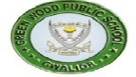 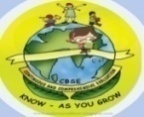 OUR MOTTO-DEVELOPMENT WITH DELIGHTCLASS-II SUBJECT- EVSTERM-2 SYLLABUSCHAPTER 8PLANTS AROUND USNEW WORDS.1.fixes2.carries3.trunk4.thick5.fibre6.breathe7.humans8.die9.clean                                        ANSWER THE FOLLOWING QUESTIONS:-Q.1.Name the different parts of a plant?Ans.Roots ,stem,leaves,branches,flowers and fruits are the different parts of a plant.Q.2.Name any three things we get from plants.Ans. 1.Oxygen2.wood3.grains and cereals.Q.3.What are shrubs?Ans.Shrubs are small bushes with hard and thick stems.Q.4.What are herbs?Ans.Herbs are small plants with soft green stems.Q.5.Write any three uses of plants .Ans.The three uses of plants are :-1.They keep the air around us clean.2.We get rubber ,paper and many medicines from plants.3.We get most of the food we eat   from plants.                                                     VERY SHORT ANSWERS Q.1.Name two trees.Ans.Neem and peepal.Q.2.Name two herbs.Ans.Mint and corianderQ.3.Name two shrubs.Ans.Rose and heena.Q.4.Which part of a plant prepares food for it?Ans.Leaves				                        H.O.T.S.Q.1.What are the things that plants need to grow or germinate ?Ans.Things that are needed by plants to grow are as follows:-1.Sunlight 2.Water 3.Air 4.Soil.					       CHAPTER 9                          THE ANIMAL WORLD NEW WORDS1.domestic 2.farms3.meat4.warm5.love 6.care 7.forest 8.buffaalo 9.mammals10.reptiles.GLOSSARY 1.Milch animals :-Animals that  give us milk .ex- cow, goat, buffalo.2.Mammals:-Animals like elephant ,monkey ,goat ,cow ,human beings are called called mammals.3.Birds:-These are animals that can fly .Ex:-sparrow ,owl ,pigeons.4.Reptiles:-Animals that crawl along the ground .Ex.-lizard ,snake ,tortoise.ANSWER THE FOLLOWING QUESTIONS:-Q.1.Why do humans tame animals?Ans.Human tame animals for work or to get food.Q.2.Name five domestic animals and how they help us.1.Cow -It gives us milk .2.Hen -It gives us wool.3.Sheep -It gives us wool.4.Donkey -It helps us in carrying our loads .5.Ox-It helps us in farming .Q.3.How are wild animals different from pet animals ? VERY SHORT ANSWERS:-Q.1Write the homes of these animals:-1.Dogs      -    	kennel2.Pigs	-	sty3.Rabbits 	- 	burrow4.Hen 	-  	coop5.Lion 	-	den6.Bees 	-	 hive 7.Horse	-	stable8.Cow	-	shed9.Ant		-	anthill				                  CHAPTER 10 				                   TRANSPORT NEW WORDS:-1.travel2.walking 3.transport 4.tonga5.carts6.depends7.reach8.quickly 9.loads10.sail ANSWER THE FOLLOWING QUESTONS :-Q.1.What is travelling?Ans.Travelling means going from one place to another.Q.2.What are the three different modes of transport ?Ans.The three different modes of transport are :-1.Land transport 2.Air transport 3.Water transport Q.3.What is land transport ?Give examples.Ans.The vehicles that move on roads and rails are called land transport.ex:-motorcycle,scooter,trains etcQ.4..What is air transport ?Give examples.Ans.Air transport consists of vehicles which fly in the air .It is the fastest means of transport.Ex:- aeroplane ,helicopter etcQ.5.What is water transport ?Give some examples.Ans.The means of transport which sail on water are called water transport .Ex:-boats,ship,ferries etcANSWER IN ONE WORDS:-Q.1.The person who flies an aeroplane is called………………….Ans.Pilot Q.2.The person who drives a bus is called …………….Ans. DriverQ.3.The vehicle which takes us to long distances through air is ………Ans. Aeroplane  Q.4.The vehicle which runs on rail …………..Ans. Train Q.5.The person who sails  a ship is called …………….Ans. Sailor Q.6.Name two animals which are used to carry loads .Ans.Horse and ox CHAPTER 11OUR EARTHNEW WORDS :-1.Earth 2.plain 3.mountain 4.desert 5. garbage 6.breathe 7.ocean 8.river 9.lake 10.coffeeANSWER THE FOLLOWING QUESTIONS.Q.1.What is the Earth covered with?Ans. The Earth is covered with water , air and land.Q.2.What are the different forms of land ?Ans.The different forms of land are plains, hills, mountains ,and deserts.Q.3.Where do we find water on the Earth?Ans.We find water on the earth in the oceans,rivers,lakes and ponds.Q.4.What do we use water for?Ans.We use water for drinking ,cooking , bathing ,washing etcQ.5.Write two ways in which we can take care of our Earth .Ans.The two ways in which we can take care of our Earth are  as follows:-1.Using dustbin to throw waste in .2.Planting trees and watering them .		                       VERY SHORT ANSWERS Q.1.A large area of land that has very little water and where very few plants grow is called a ……….Ans.Mountain or hill Q.2.We should not throw garbage in ……………Ans.Rivers or seas Q.3.Very high land is called …………Ans.Mountain or hill.Q.4We should not throw garbage in ………..Ans.River and seas Q.4.Plants and animals need ……….to live .Ans.Water.Q.5.We should always throw the garbage in …………..Ans.Dustbin 	CHAPTER 12TIMENEW WORDS:-1.morning 2.breakfast3.afternoon 4.evening 5.night 6.dinner7.minutes8.needle9.evening 10.classmates 		               ANSWER THE FOLLOWING QUESTIONS Q.1.How many days are there in a week ?Name them .Ans.There are seven days in a week .They are:1.Monday 2.Tuesday 3.Wednesday 4.Thursday 5.Friday 6.Saturday7.Sunday Q.2.How many months are there in a year?Name them.Ans. There are twelve months in a year. They are:1.January 2.February 3.March 4.April 5.May 6.June7.July 8.August 9.September10.October11.November12.DecemberQ.3.What do we call the part of the day when the sun is directly overhead?Ans.When the sun is directly overhead it is called noon.Q.4.Name the two hands of the clock .Ans.The two hands of the clock are :-1.Minute hand 2.Hour handQ.5.When do we say that it is night?Ans.When it becomes dark and the Moon and the stars appear in the sky ,we say it is night.SHORT ANSWER QUESTIONSQ.1.Which is the first meal of the day ?ANS.Breakfast Q.2.How may days are there in the month of January?Ans.31 days.Q.3.Which is the last meal of the day?Ans.DinnerQ.4.How many days are there in a year?Ans.365 days .CHAPTER -13THE SEASONSNEW WORDS1.Weather2.Season3.Summer4.Monsoon5.Winter6.Raincoat7.Umbrella8.Woollen9.December10.AfternoonAnswer the following questions :-Q.1.What type of clothes do we wear in summer?Ans. We wear light cotton clothes to keep ourselves cool during summer.Q.2.What type of clothes do we wear in winter season?Ans. We wear woollen clothes to keep ourselves warm in winter season.Q.3.What is the difference between weather and season?Ans. Weather can change within a very short time but when we have the same weather for a long time it is called season.Q.4.Name the three seasons .Write a sentence about what happens during each season.1.Summer-The days are long and sunny in summer season.2.Winter -The days short and cool and the nights are cold and long.3.Monsoon-The days are cloudy and it rains in this season very often.Q.4.What is the other name for the rainy season?Ans.Monsoon is the other name for the rainy season.CHAPTER 14HOW THE WHEEL WAS INVENTED?NEW WORDS-1.Wheel2.forest3.distance4.hunted5.invented6.realised7.smoothly8.bumpy9.pieces10.streets.ANSWER THE FOLLOWING QUESTIONS:-Q.1.What did the early humans eat?Ans.They ate roots and fruits and also killed the animals and ate their meat.Q.2.Name any six vehicles which have wheels?Ans .The vehicles which have wheels are:-1.train2.scooter3.car4.motorcycle5.truck6.tractorQ.3.How did the early humans bring home the small animals they hunted?Ans.They carried the animals on their back to their homes.Q.4.How did the early humans bring home the large animals that they hunted?Ans.The large animals that they hunted were dragged or pulled on a wooden log.         WILD ANIMALS      PET ANIMALS 1.They live in forests.		1.They stay with us in our homes.2.They build their shelter themselves.2.We   provide them shelter.3.ex- lion, tiger, bear, etc3.ex-dog, cat   cow etc